WE PRAY FOR THOSE WHO ARE SICK OR ARE IN NEED:	`Ashley HeavyRunner Loring	  Richard Leo Sinclair, Sr.		Lissa FlamandKari McKay			  Ona Running Crane			Darrell MombergHerb Gilham			   Margie Merchant			Vernon Larson		 Janice Azure			   Wanda I. Bird			  	Skippy Matt		 Audrey Calf Robe		   Kenny Scabby Robe			Carla DubrayMelvin Madplume, Jr.		   Vernon Marceau			Ashton Rose SinclairFr. Ed Kohler			   Richard & Patricia LaHood		Lisa No RunnerGaylene DucharmeAll those on our Blackfeet Reservation who have tested positive for Covid-19.WE PRAY FOR THOSE WHO HAVE PASSED AWAY:	Cleo DeRoche.			  Aurice Show  			 	 Jean Billedeaux	 Harlan Hall			  Rosemary Gobert			Loren GobertEddie Lemieux			  Joy “Skeets” Wagner			Virgil Clyde SalwayMae Running Wolf Upham	  Nora Connolly Lukin		  	John Joseph BennettJessica Dawn Racine		  William Juniper Old Person		Gary Racine, Sr.Marvin Joseph Spotted Bear	  Gabriel Allen Renville			Justin Lee AzureWilly Wayne Andre Pepion	  Glenn “Sixteen” Rattler		Waylon Mittens	Edward North Peigan		  Doris “Baby Doll” Westwolf		William LuxFrancis “Frank” Augare		  Ramona Faye Blackman		Jacklynn McLaughlinJ. Patrick Hanley		  Melchora Melinda Ramos		June Crabtree				~~~~~~~~~~~~~~~~~~~~~~~~~~~~~~~~~~~~~~~~~~~~~~~~~~~~~~~~~~~~~~~PICTURE OF OUR LADY OF GUADALUPE      The picture is designed to be brought into homes of our parish families for  prayers and intentions that they may have.  The schedule is Friday to Friday 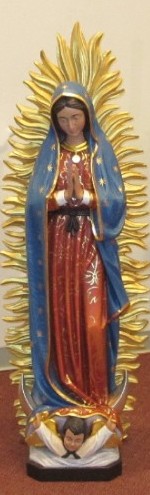    with 3:00 p.m. being the designated time to pick up and drop off at the parish       office.  The sign-up sheet is located on the bulletin board in the back of the       Church.  Please include a contact phone number when you sign up.  Please      include in your prayers the family before and after.		           Pick Up                               Return		      Friday June 19 – Friday June 26 – 		      Friday June 26 – Friday July 3 –		      Friday July 3 – Friday July 10 –  DAILY READINGSJuly 6:		Hosea 2:16, 17b-18, 21-22; Matthew 9:18-26	  July 7:  		Hosea 8:4-7, 11-13; Matthew 9:32-38July 8:   	Hosea 10:1-3, 7-8, 12; Matthew 10:1-7July9:  	Hosea 11:1-4, 8e-9; Matthew 10:7-16	 July 10:  	Hosea 14:2-10; Matthew 10:16-23July 11:   	Isaiah 6:1-8; Matthew 10:24-33LITTLE FLOWER PARISHP.O. Box 529 ~ 202 1st Street N.W.Browning, Montana 59417(406) 338-5775 ~ Fax (406) 338-5775E-mail: lfpblackfeet@gmail.comWeb address:  www.littleflowerparishmt.com~~~~~~~~~~~~~~~~~~~~~~~~~~~~~~~~~~WORDS OF WELCOME: The Spirit of Jesus brings us life.  We praise God and give thanks for this great gift.~~~~~~~~~~~~~~~~~~~~~~~~~~~~~~~~~~~~~~~~~~~~~~~~~~~~~~~~~~~~~~~~~~~~Parish StaffFr. Ed Kohler, PastorFr. Joe Paddock, Parochial VicarDeacon John GobertMona Kipling, BookkeeperZita Bremner, SecretaryRonnalea Gallagher, R.E. Director~~~~~~~~~~~~~~~~~~~~~~~~~~~~~~~DeLaSalle Blackfeet SchoolBr. Dale Mooney, PresidentP.O. Box 1489Browning, Montana 59417 (406)338-5290Fax(406) 338-7900   www.dlsbs.org .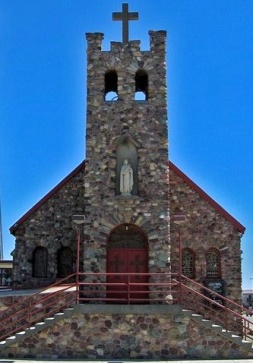 Mass ScheduleLittle Flower Church:Saturday…..6:30 p.m.Sunday…....9:00 a.m. & 10:30 a.m.Chapel of Ascension (East Glacier)Saturday…..4:00 p.m.Sacred Heart (Starr SchoolNo Sunday Mass during summerSt. Mary’s (Babb)Sunday……11:00 a.m.Daily Mass (Side Chapel)Monday – Thursday…..4:00 p.m.(Unless a Funeral is scheduled)Blackfeet Care CenterFriday..……..9:00 a.m.Sacrament of ReconciliationThursday…..7:00 p.m. to 9:00 p.m.By Appointment (Call the Parish Office)Adoration & Chaplet of Divine MercyThursday.….7:00 p.m. to 9:00 p.m.(Chaplet recited at 8:00 p.m.)Parish Religious Goods StoreMonday – Friday 10:00 a.m. to 4:00 p.m.(Contact Parish Office)DeLaSalle Thrift StoreMonday – Friday 10:00 a.m. to 4:00 p.m.Phone: 338-5403 ~ Clarice Hall, Manager14th SUNDAY IN ORDINARY TIME               July 6, 2020 – July 11, 2020MASS MINISTRYSCHEDULESaturday, July 11 – 6:30 p.m.Robert DesRosier	    Lector			    Eucharistic Min.			    Eucharistic Min			    Eucharistic MinJohn Edwards		    GreeterCarol Estes		    Sacristan			    MusicSunday, July 12 – 9:00 a.m.Mary James		    Lector			    Eucharist Min.			    Eucharistic Min.			    Eucharistic Min.                       Kenny Smith		    Greeter			    GreeterLisa L.Time Sleeping	    Sacristan 	Pollock Family	    Music Sunday, July 12 – 10:30 a.m.Tracy Tatsey		   Lector			   Eucharistic Min.  		 	   Eucharistic Min.			   Eucharistic Min.Terry Rose		   Greeter			   GreeterMary Johnson		   SacristanPollock Family	   MusicPope’s Prayer Intentions for July 2020:  EvangelisationOUR FAMILIES:  We pray that today’s families may be accompanied with love, respect, and guidance.ADORATION & CHAPLET:Adoration of the Blessed Sacrament is held every Thursday from 7:00 p.m. to 9:00 p.m. with Confession & the Chaplet of Divine Mercy recited at 8:00 p.m. 		………Our Lady of Sorrows Rosary Group  Tuesday night at 6:00 p.m. in the Church basement.  All women are welcome to attend.		……….    BAPTISM CLASS: The next Baptism Class will be held on Monday, July 13, 2020 at 7:00 p.m. in the Church Basement.   Parents and godparents are urged to attend. Baptisms are celebrated after the10:30 a.m. Mass every Sunday.		……….Grief Support Group MeetingMeets every Wednesday at 6:00 p.m. in the New Eagle Shields building.		……….The Kateri Tekakwitha Prayer Group is asking everyone to join them in a daily prayer for our Reservation and its needs.  Prayer time will be 10:00 a.m. each morning for the week.  Pray an Our Father, a Hail Mary and a Glory Be.  This week’s prayer will be:  That during this global pandemic we will not give into fear and that we will have compassion and prayers for our friends & neighbors who may have contracted this disease. Our Parish Family prayerfully celebrated with the following on their faith journey with a deeper and grace-filled life in Christ:Marriage:Baptism: UPDATE: FR. ED IS HOME!  He was released Thursday to come back home to convalesce.  He so happy to be home to work on getting his strength improved.  He wants to thank everyone for the many prayers.  This is what helped him in his recovery.  Please continue to keep him in your prayers.  Diocese Youth Events:  Although the Diocese’s Office of Youth and Young Ministry is not able to offer the normal youth events this summer due to the pandemic, they are providing exciting video programs each week for three specific age groups, 5-6th grade, 7-8th grade and high school.  Each week’s program will include a video, activities and some online interaction, and all of this is found here: https://diocesehelena.org/summer20/Check it out!IMPORTANT INFORMATIONMEETING SCHEDULE Confession:  Every Thursday from 7 – 9 p.m. 		……….    Daily Mass   at 4:00 p.m. Monday through Friday in the Church (unless there is a funeral).  		..........    The supplier that furnishes the monthly periodicals will no longer be doing this.  In order to continue getting the books individuals will have to subscribe.		……….Daily ReflectionOne of the most well known and beloved passages in scripture is the gentle invita-tion of our Lord in today’s Gospel reading:“Come to me, all you who labor and are burdened, and I will give you rest.”  When we need physical rest, we sleep or take a nap.  When we need emotional rest, we take a break, go for a walk, or when the opportunity presents itself, take a few days off.  But how do we find spiritual rest?  How do we discover Christ’s peace as we grapple with this time of uncertainty and its complex issues deep in our hearts?  Good stewards find their rest in the Lord.  Reflect this week on what you do to welcome the peace of Christ into your heart.